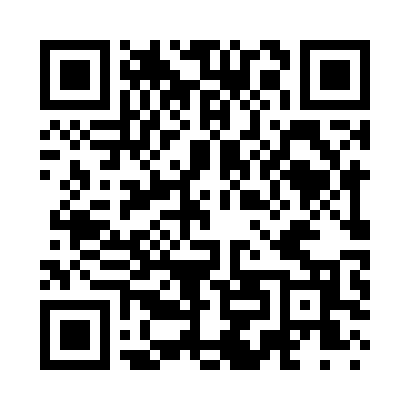 Prayer times for Wawaset, Pennsylvania, USAMon 1 Jul 2024 - Wed 31 Jul 2024High Latitude Method: Angle Based RulePrayer Calculation Method: Islamic Society of North AmericaAsar Calculation Method: ShafiPrayer times provided by https://www.salahtimes.comDateDayFajrSunriseDhuhrAsrMaghribIsha1Mon4:015:381:075:058:3510:122Tue4:025:391:075:058:3510:113Wed4:035:391:075:058:3510:114Thu4:045:401:075:058:3510:115Fri4:045:401:075:058:3410:106Sat4:055:411:085:058:3410:107Sun4:065:421:085:068:3410:098Mon4:075:421:085:068:3310:089Tue4:085:431:085:068:3310:0810Wed4:095:431:085:068:3310:0711Thu4:105:441:085:068:3210:0612Fri4:115:451:085:068:3210:0513Sat4:125:461:095:068:3110:0514Sun4:135:461:095:068:3110:0415Mon4:145:471:095:068:3010:0316Tue4:155:481:095:068:2910:0217Wed4:165:491:095:058:2910:0118Thu4:175:501:095:058:2810:0019Fri4:185:501:095:058:279:5920Sat4:205:511:095:058:279:5821Sun4:215:521:095:058:269:5722Mon4:225:531:095:058:259:5623Tue4:235:541:095:058:249:5424Wed4:245:551:095:048:239:5325Thu4:265:551:095:048:229:5226Fri4:275:561:095:048:229:5127Sat4:285:571:095:048:219:4928Sun4:295:581:095:048:209:4829Mon4:315:591:095:038:199:4730Tue4:326:001:095:038:189:4531Wed4:336:011:095:038:179:44